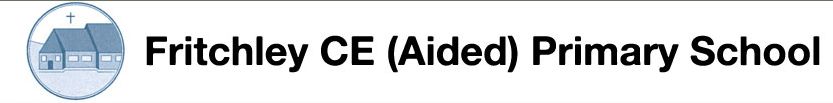 Collective Worship PlansThis document contains the planning for Collective Worship on a 3 year cycle. The cycle will commence from September 2017 beginning with Cycle C. Harvest, Christmas, Easter and leavers celebrations have not been planned into this cycle and the planning will be amended each term to suit this. This document should be treated as any produced planning and adapted to suit the needs of the children and school at that time. Teachers are expected to treat this guidance as they would any medium term planning by adapting, preparing, delivering and evaluating to suit the children.The cycles are as followsChristian Perspectives on the ValuesCourageBasic to Christian faith is the claim that God is always present in every situation. This belief has led to great acts of courage that have included facing danger and opposition, overcoming fear, making a stand for what is right and encouraging others to persevere. Through prayer people have found the strength to help them to be courageous.CreativitySeen from a Christian perspective all of life is a ‘gift’, entrusted by a loving creator God to humankind for a purpose. This purpose is glimpsed as the creative spirit within each person learns to value and explore, celebrate and enjoy this world in all its mystery and diversity. With this gift comes a mutual responsibility to ensure the creation is not spoiled, but rather sustained and shared by all.PeaceJesus said “Blessed are the peacemakers for they shall be called children of God” (Matthew 5:9). Peace making actions can range from helping to resolve conflict to creating space for stillness. Peace, in the sense of total well-being, is God’s intention for the whole of creation and is a promise that waits ultimate fulfilment.TrustTrust is the basis of all stable relationships including a person’s relationship with God. It is rooted in truth and will grow through consistent experiences of reliability and integrity. God’s commitment to humanity is seen in his willingness to trust ordinary people with the carrying out of his purposes through history.ForgivenessForgiveness is the means by which damaged relationships are restored. It is an act of will, motivated by love. For Christian’s, Jesus’ death on the cross is the ultimate revelation  of God’s all forgiving love and his sacrifice stands as a source of inspiration to forgive others, no matter what the cost.JusticeThe justice revealed in the Bible is always in the context of love. It includes the call to take responsibility for one another, especially the poor and  the oppressed and to see that no-one is excluded from the essentials of life.ThankfulnessChristians believe that God loves and cares for them in many different ways in all aspects of their life. They know that their response to this provision should be one of thankfulness and praise.CompassionChristians believe that their attitudes and actions must reflect the kindness, mercy and compassion of Jesus and the love of God for everyone.FriendshipChristians believe they can call God their friend because of the relationship made possible through Jesus.HopeChristians see their hope in God’s promise “that love and goodness have, and will ultimately, overcome all evil”. This hope is manifested in the life, death and resurrection of Jesus Christ.TruthfulnessChristians believe that truth is revealed in the Bible and supremely in the person and life of Jesus Christ. Through Jesus’ teachings we are given an insight into the nature of God and the way in which he means us to live.HumilityChristians believe that Jesus was both servant and king. He demonstrated this through his life, death and resurrection. Jesus taught his disciples what it means to be truly humble. Christians believe that they can serve God by demonstrating humility through their attitudes and actions. This approach to life runs contrary to many role models presented to children in the media and popular culture.GenerosityGod’s generosity is best described as ‘grace’, love given freely without limit or conditions. This generosity, once experienced and acknowledged by an individual, can in turn release a generous spirit towards others.Respect and ReverenceThe nature of God, as revealed in the Bible, presents all people with a choice. Those whose response is one of respect are acknowledging God’s greatness, authority and involvement in the world. This will extend to respect for the created order, including humanity created in the image of God. Reverence takes this response a step further and will include aspects of worship such as awe and wonder, surrender and sacrifice.WisdomChristians believe that true wisdom comes from God. As a believer grows in faith so wisdom will increase. In the Bible, wisdom is seen both as a gift from God and a characteristic of God. In his parables Jesus taught that placing trust in God and recognising what is of value in life brings fulfilment.PerseveranceJesus frequently encouraged his disciples to ‘endure patiently’ the difficulties and obstacles they encountered and to persevere in the face of adversity. He himself trusted in God even when his enemies tried to stop his work and plotted his death.ServiceJesus exemplified in this person, ministry and relationship with God, what it was to be called the ‘servant king’. Christians believe that their calling is to follow Jesus’ example according to their gifts or abilities. They believe that through serving God in others, ‘perfect freedom’ will ultimately be found.Cycle A										Autumn 1									CourageCycle A										Autumn 2									CreativityCycle A										Spring 1									PeaceCycle A 										Spring 2									 TrustCycle A 										Summer 1								ForgivenessCycle A										Summer 2									JusticeCycle B										Autumn 1								ThankfulnessFish and RiceI come from that great country in a large corner of the world called China.  I remember sitting at my grandmother’s feet when I was a young girl.  She would tell me stories about her life when she was a girl.  Her parents worked in the fields. Life was very hard for them, but although they were poor, they were happy.Everyone was the same. They all worked hard in the fields and ate only fish and rice every day. If someone managed to catch a bird, it was a day of celebration. Another family would be invited to join in with the meal. They ate snakes too, when they found them.Grandmother had few toys, Her mother made her a rag doll and her father made a little wooden bed for it to sleep in. Any other toys were just pieces of broken crockery, or kitchen tools or containers which had to be given back to be used to prepare the fish and rice.Grandma had a friend who lived nearby. Her name was Lin. The two girls made up stories about adventures on their horses. Pieces of rope were tied to their imaginary horses and off they would gallop to far away places, where they could find beautiful jewels in caves to bring home to make their parents rich. They thought that if they were rich they would be able to eat the kinds of things that kings and princes ate, which certainly wouldn’t be fish and rice.One winter the snow came early and stayed for a very long time. Everyone had their stores of rice in sacks, kept safely away from rats and mice. Their dried and salted fish was hung high, near the ceiling.  Grandma’s mother was worried that there would not be enough food to last the winter. The rice was lasting out well, but the fish was nearly used up.  Soon most of the meals were made from rice alone.  The fish was all but finished and then it was gone. Grandma began to realise that she actually loved to eat fish. The rice was so plain without it. She complained to her mother. She said that she did not like to eat rice without fish.Her mother came and sat beside her.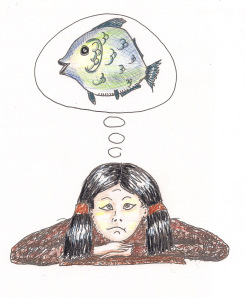 “Rice is very good for us. It keeps us alive. We must be grateful that we have rice to eat. Some people have no fish and no rice at all. How do you think they feel? They must be very hungry. We must be happy because we are not hungry.”“But I am tired of rice.” Grandma had said.“You must learn to control yourself and not complain about things that cannot be changed. You will just feel bad and make other people unhappy too. You do not want to make you father unhappy, do you? If he sees you smiling and eating your rice, he will not be upset, because you are not moaning! He is grateful that we still have rice. He can smile about that and so can I. You must learn to smile about your plain rice too.I asked my grandma if she ever did learn to smile about plain rice. She nodded her head. “My friend, Lin’s family had no fish and no rice. They came to share our rice until winter was over.  That made me very happy – to be able to give them rice, so that they would not starve. I never complained again. I was very grateful to have enough to eat – and I was happy to share itwww.yogastories.co.uk In Search of the Magic Lake
 FIVE HUNDRED YEARS AGO near Cuzco, capital of the Incas, there lived a girl named Ampata with her parents and two older brothers. Her family was poor and farmed the land as best they could to serve their emperor, the Sun King.  Alarmed, they learned that the health of the prince, who had been not well since birth, had worsened. The Sun King feared for the very life of his only son. 

 "Our only hope, sire," said the court magician, "is for your son to drink the water from the Magic Lake at the end of the earth. That is where the sky dips so low that it touches the lake's water and charges it with a magical healing power."  The Sun King announced that whoever could bring him water from the Magic Lake at the end of the earth would be richly rewarded. To the Incan people, gold and jewels were so abundant they had no more value than a barrel of corn; it was land, and the honor of joining the royal Inca family, that was a far greater treasure. 

But to Ampata's two older brothers, it was the opportunity to serve their Sun King that inspired them to beg their parents to allow them to go. "We know we can find the Magic Lake," they insisted.  "The end of the earth is too far," said the father, crossing his arms. The mother agreed, adding, "Panthers, boa constrictors, falls from rocky ledges - who knows the dangers that could befall you!"  "But our prince will die without the water from the Magic Lake!" they cried. "We must try!" Eventually the parents relented, and Ampata's brothers embarked on the journey. They traveled for months, trekking through endless mountain ranges, each time thinking the mountain they were climbing on must be the very last one on earth and beyond it they would reach the Magic Lake. But this did not happen. One day, after climbing yet another mountain they had hoped was the last one on earth, only to discover at its summit dozens more peaks in the distance, one of the brothers said, discouraged, "We're not going to find the Magic Lake."  "I know," said the other, panting with exhaustion. "This is hopeless."  "What should we do?"  "Look, the harvest is coming and our parents need us back at the farm. Let's take some water from this mountain lake back to the prince. Who knows? We're far from Cuzco. Maybe the water will help cure him."  They had their doubts, but scooped the jar full of the mountain lake water, sealed it, and presented it to the Sun King at the castle.
But when the court magician poured their water into his flask, it sizzled and evaporated in a flash. The court magician frowned.  "My magic flask holds only water from the Magic Lake," said he. "This water is fake. The men are imposters!"  "How dare you try to trick the royal family!" bellowed the Sun King. "Throw them in prison!"

 News of the young men's fate spread throughout the land. Though her brothers languished in jail, Ampata held out hope since at least they were still alive.  "Absolutely not!" said Ampata's parents, when she pleaded with them to allow her to go in search of the Magic Lake, too. "We'll have no children left at home," they said. But Ampata implored them, saying it was the only way to win her brother's release from prison. Besides, the Sun King's poor son was worse than ever and had slipped into a coma. His situation was desperate.  At last her mother gave her a bag of toasted corn and nuts, and a llama to keep her company. Sighing, her parents bid their youngest child farewell.

On Ampata's first night, she snuggled into the warmth of her llama. But on the second night her sleep was shattered by the cry of a panther. She couldn't endanger her llama, and so she pointed the way back home for her pet and urged her to go, and quickly. That night, Ampata climbed the trees to spend the night safely out of harm's way.

 The crook of a tree trunk is hardly a comfortable bed, but sleeping in the trees can bring unexpected benefits. The next morning Ampata watched, bemused, a pair of scarlet macaws circling overhead, those noisy, gorgeous deep red parrots with white patches on their faces and splotches of blue and yellow on their wings. While she watched, she chewed some toasted corn and nuts, and when the macaws alighted on the next branch, she spread some treats for them, too.

 "Kwahh! Kwahh!" The macaws helped themselves to the treats. "What is a human girl doing in the trees?" Said the other bird, "Kwahh!"

 These bright and engaging birds, more intelligent than most people realize, enjoy talking and interacting with others. Ampata told them her story - of the prince's mysterious sickness, her brothers' failed attempt to save him, and her determination to find the Magic Lake.

 "You will never get there on your own!" said one of the macaws. "Kwahh!" The two birds bobbed their beaks and flew to the edge of the limb.  After a few moments one of them turned to her and said, "We enjoyed your tasty treats! And we know how to help you."

The macaws rubbed their backs against one another in a kind of dance. After three feathers fell, they picked them up and flew to Ampata.  Said one macaw, setting the feathers in her lap, "These three feathers have magic. Hold them together as a fan. They will take you wherever you want to go, and they will protect you from danger."

She spread the three feathers and tied the bottom of the fan with a ribbon of wool from her hair. "I can never thank you enough," she said to the two macaws. Holding the fan before her, she said, "If you please, will you take me to the Magic Lake at the end of the earth?"

 As if she were a feather herself, Ampata was lifted far above the trees and whisked to the mountains. Thousands of feet below her, the snow-topped peaks of the Andes Mountains - the world's longest mountain range - raced by and Ampata nervously clutched her fan. At last, she was lowered ever so gently onto the very last peak, and her feet alighted. There before her sparkled the Magic Lake. Indeed, where the sky touched the water, the water in the Magic Lake fizzed and sparkled. Ampata knew she had reached the end of the earth. She tucked the fan into her braided waistband.

 Suddenly from the woods slithered a giant rattlesnake, many times larger than she! Shaking its rattle and flicking its long red tongue, it seemed to fly toward her. Horrified, Ampata snatched the fan up before her face and closed her eyes, knowing that if it did not protect her, she was doomed. A loud clump. She lowered the fan to just above her nose and was amazed to see the giant rattlesnake had collapsed on the ground. The rattle at the end of its tail, teetering, pitched over.

 The next moment a huge red scorpion, snapping its sharp front claws, surprised her from behind. It scampered toward her on its many legs so quickly that she barely had time to raise the fan. Though as soon as she did, the sound of its rushing along the ground toward her stopped. The scorpion lay on its back as if asleep; its many legs waved in the air and then settled down to rest.

Carefully stepping around the scorpion and the rattlesnake, Ampata headed to the shore of the Magic Lake. Suddenly a low humming started behind her. Spinning around, she saw what looked like a low, dark cloud. Soon the humming became louder and the dark cloud became bigger and darker. She realized with horror that a swarm of ferocious army ants was about to surround her. Quickly she shot the fan in front of her face, not knowing if the feathers would protect her from so many ants coming from so many different directions. Yet in the next few seconds no ants bit her feet and climbed her legs. Trembling, she peaked through the feathers. The swarm of deadly army ants silently lay around her, dead.

 Ampata kept the fan in front of her face while she hurried to the Magic Lake and, with her other hand, dipped the jar into the magic waters. As soon as the jar was filled and sealed shut, she gripped the fan and said, "Right away please, take me to the castle of the Sun King."

 The next moment, she was facing the Sun King's castle and its walls of huge interlocking cut stone.  When she announced she had brought water from the Magic Lake, the girl was ushered upstairs to the sick prince's room. Ampata gave her jar to the court magician, a looming man who regarded her suspiciously. But when he poured the water from her jar into his magic flask and it did not sizzle or disappear, he smiled and glanced at her with excitement. He dipped his finger into the flask and let a few droplets fall onto the lips of the pale-faced young prince. The sick man's lips parted, his tongue flicked out for a moment to taste the water, and then his eyes opened. Everyone in the royal bedroom cheered, and the prince smiled.

 "Drink this, Your Highness," said the court magician, handing him the flask with Ampata's water from the Magic Lake. The prince took one long gulp and sat up. "I feel better," he said, and color rushed back to his cheeks.  The Sun King was overjoyed. "You did it!" he exclaimed to Ampata. "You brought back water from the Magic Lake." She relayed her adventures and the Sun King was impressed. "You may live here and join the royal family," said he.

 "If you please, sir," said Ampata, "may I ask three favors instead?"
 "Of course - whatever you want."
"First, would you release my two brothers from prison? I'm sure they are sorry for their mistake and would like nothing better than a second chance to serve you again."
Consider it done," said the Sun King. "What else?"
 "I'd like to return these three magic feathers to my friends, the scarlet macaws." Instantly, the fan pried itself free of her waistband, shot upward in the air, quickly spun around and flew out an empty window.
 "It looks like that's taken care of, too," smiled the Sun King. "What is your third wish?"
 "Would you grant my parents large flocks of llama, alpacas and vicunas, and enough land to herd them so they will not be poor in their old age, and so my brothers and I can take care of them?"
 "My dear girl, I'll gladly grant this on one condition - that you promise to visit us often at the castle as our treasured friend, since you choose not to join the Incan royal family at this time."
As it turns out, years later Ampata joined the royal family after all; from many visits with the prince a close friendship deepened to love. And none were prouder and happier at their royal wedding than Ampata's parents and two older brothers.Cycle B										Autumn 2								CompassionCycle B										Spring 1									FriendshipCycle B										Spring 2									HopeCycle B										Summer 1								TruthfulnessCycle B										Summer 2									HumilityCycle C										Autumn 1								GenerosityCycle C										Autumn 2							Respect & ReverenceCycle C										Spring 1									WisdomCycle C										Spring 2								PerseveranceCycle C										Summer 1									ServiceCycle C 										Summer 2								Responsibility	TermCycle ACycle BCycle CAutumn 1Autumn 2Spring 1Spring 2Summer 1Summer 2CourageCreativityPeaceTrustForgivenessJusticeThankfulnessCompassionFriendshipHopeTruthfulnessHumilityGenerosityRespectWisdomPerseveranceServiceResponsibilityWeek/ DayMondayTuesdayWednesdayThursdayFridayContentValues for LifeLed by our friends from St Mary’s ChurchStories from other religions and cultures.Singing WorshipCelebration Worship1Encouraging othersShipwreck! Acts 25-27Buddhist StoriesAngulimala, the Robber2Facing our fears with courageSt George and the dragonHindu StoriesRama rescues Sita3Facing bullies with courageDavid and Goliath1 Samuel 17Jewish Stories,Judah saves the Jews4The courage to stand firmDaniel and the lionsDaniel 6Sikh StoriesThe Founding of the Khalsa5Courage to make the first moveThe Selfish CrocodileA Tapestry of TalesSaint Lucy (Pg 87)6Messy ChurchWorship Leader’s choice.Worship Leader’s choiceHymnFischy MusicBring it All to MeSing a new song Track 1Fischy MusicBring it All to MeBring it all to me Track 2Fischy MusicBring it All to MeHolding on to the rock Track 4All songs or prep for celebrations.Fischy MusicBring it All to MeE-N-J-O-Y Track 9WelcomeThe Lord our God, the Almighty, reigns.
Let us rejoice and shout for joy, giving God the glory.Be with us, Spirit of God;
nothing can separate us from your love.Glory to the Father and to the Son, and to the Holy Spirit;
as it was in the beginning is now
and shall be for ever. Amen.Sing psalms, hymns and sacred songs:
let us sing to God with thankful hearts.Jesus, the light of the world is here.Let us give thanks for all the gifts he has given.FarewellJesus, lord of time,
hold us in your eternity.
Jesus, image of God,
travel with us the life of faith.
Jesus, friend of sinners,
heal the brokenness of our world. Amen.God of power,
may the boldness of your Spirit transform us,
may the gentleness of your Spirit lead us,
may the gifts of your Spirit help us to serve you now and always.God, you are everything to us,
Accept the work of our hands this day,
take our lives, give us your peace
and renew us in the service of Jesus Christ our Lord.In darkness and in light,
in trouble and in joy,
help us, heavenly Father,
to trust your love,
to serve your purpose,
and to praise your name;
AmenLet’s say together…May the grace of our Lord Jesus Christ,
the love of God
and the fellowship of the Holy Spirit be with you for ever more. Amen.Week/ DayMondayTuesdayWednesdayThursdayFridayContentValues for LifeLed by our friends from St Mary’s ChurchStories from other religions and cultures.Singing WorshipCelebration Worship1An artist’s eye on creationSong of SongsCh 2 v 11-12Buddhist StoriesSiddhartha and the swan2Carers of CreationPsalm 8Hindu StoriesHow the world came to be3The Miracle of CreationThe CreationGenesis 1, 2Creation Stories from Around the WorldHow a turtle carried the world (pg17)4Using our senses to enjoy creationLucy’s pictureCreation Stories from Around the WorldHow the sun became brighter than the moon (pg 38)5Celebrating the creation of new lifePsalm 139 v13-16Creation Stories from Around the WorldWhy Bear has a stumpy tale (pg 80)6Messy ChurchWorship Leader’s choice.Worship Leader’s choiceHymnFischy MusicBring it All to MeSing a new song Track 1Fischy MusicBring it All to MeBring it all to me Track 2Fischy MusicBring it All to MeHolding on to the rock Track 4All songs or prep for celebrations.Fischy MusicBring it All to MeE-N-J-O-Y Track 9WelcomeThe Lord our God, the Almighty, reigns.
Let us rejoice and shout for joy, giving God the glory.Be with us, Spirit of God;
nothing can separate us from your love.Glory to the Father and to the Son, and to the Holy Spirit;
as it was in the beginning is now
and shall be for ever. Amen.Sing psalms, hymns and sacred songs:
let us sing to God with thankful hearts.Jesus, the light of the world is here.Let us give thanks for all the gifts he has given.FarewellJesus, lord of time,
hold us in your eternity.
Jesus, image of God,
travel with us the life of faith.
Jesus, friend of sinners,
heal the brokenness of our world. Amen.God of power,
may the boldness of your Spirit transform us,
may the gentleness of your Spirit lead us,
may the gifts of your Spirit help us to serve you now and always.God, you are everything to us,
Accept the work of our hands this day,
take our lives, give us your peace
and renew us in the service of Jesus Christ our Lord.In darkness and in light,
in trouble and in joy,
help us, heavenly Father,
to trust your love,
to serve your purpose,
and to praise your name;
AmenLet’s say together…May the grace of our Lord Jesus Christ,
the love of God
and the fellowship of the Holy Spirit be with you for ever more. Amen.Week/ DayMondayTuesdayWednesdayThursdayFridayContentValues for LifeLed by our friends from St Mary’s ChurchStories from other religions and cultures.Singing WorshipCelebration Worship1Peaceful placesFinding Peace – God’s loving carePsalm 23Buddhist StoriesThe birth of the Buddha2Making PeaceConflict resolutionA Family quarrelSikh StoriesThe Emperor and Guru Amar Das3Prince of PeaceThe Christ of the AndesStories from the Sikh WorldThe hatred that led to war4Living at peace with the worldThe story of St Francis of AssisiStories from the Sikh WorldThe water carrier5Being a peacemakerNobel Prize winners – Betty Williamson and Mairead CorriganA Tapestry of TalesGuru Nanak6Messy ChurchWorship Leader’s choice.Worship Leader’s choiceHymnFischy MusicWe’re on this roadWe will find a way Track 9Fischy MusicWe’re on this roadYou are an inspiration Track 8Fischy MusicWe’re on this roadBad times don’t last Track 5All songs or prep for celebrations.Fischy MusicWe’re on this roadWe’re on this road Track 2WelcomeThe Lord our God, the Almighty, reigns.
Let us rejoice and shout for joy, giving God the glory.Be with us, Spirit of God;
nothing can separate us from your love.Glory to the Father and to the Son, and to the Holy Spirit;
as it was in the beginning is now
and shall be for ever. Amen.Sing psalms, hymns and sacred songs:
let us sing to God with thankful hearts.Jesus, the light of the world is here.Let us give thanks for all the gifts he has given.FarewellJesus, lord of time,
hold us in your eternity.
Jesus, image of God,
travel with us the life of faith.
Jesus, friend of sinners,
heal the brokenness of our world. Amen.God of power,
may the boldness of your Spirit transform us,
may the gentleness of your Spirit lead us,
may the gifts of your Spirit help us to serve you now and always.God, you are everything to us,
Accept the work of our hands this day,
take our lives, give us your peace
and renew us in the service of Jesus Christ our Lord.In darkness and in light,
in trouble and in joy,
help us, heavenly Father,
to trust your love,
to serve your purpose,
and to praise your name;
AmenLet’s say together…May the grace of our Lord Jesus Christ,
the love of God
and the fellowship of the Holy Spirit be with you for ever more. Amen.Week/ DayMondayTuesdayWednesdayThursdayFridayContentValues for LifeLed by our friends from St Mary’s ChurchStories from other religions and cultures.Singing WorshipCelebration Worship1Putting trust in othersThe boy who cried wolfJewish StoriesAkiva, the cockerel and the candle2TrustworthinessA brave and mighty manThe story of GideonJewish StoriesMoses and the burning bush3Trusting that God can see usWater into wineJohn2Islamic StoriesThe Prophet escapes to Medinah4Trusting God when the going gets toughThe storm on the lakeA Tapestry of TalesHagar and Ishmael(Pg 114)5Trusting the future to GodAlways and forever by Alan Durant or Badger’s parting gifts by Susan VarleyA Tapestry of TalesThe Story of Joseph 2. Slavery(Pg 134)6Messy ChurchWorship Leader’s choice.Worship Leader’s choiceHymnFischy MusicWe’re on this roadWe will find a way Track 9Fischy MusicWe’re on this roadYou are an inspiration Track 8Fischy MusicWe’re on this roadBad times don’t last Track 5All songs or prep for celebrations.Fischy MusicWe’re on this roadWe’re on this road Track 2WelcomeThe Lord our God, the Almighty, reigns.
Let us rejoice and shout for joy, giving God the glory.Be with us, Spirit of God;
nothing can separate us from your love.Glory to the Father and to the Son, and to the Holy Spirit;
as it was in the beginning is now
and shall be for ever. Amen.Sing psalms, hymns and sacred songs:
let us sing to God with thankful hearts.Jesus, the light of the world is here.Let us give thanks for all the gifts he has given.FarewellJesus, lord of time,
hold us in your eternity.
Jesus, image of God,
travel with us the life of faith.
Jesus, friend of sinners,
heal the brokenness of our world. Amen.God of power,
may the boldness of your Spirit transform us,
may the gentleness of your Spirit lead us,
may the gifts of your Spirit help us to serve you now and always.God, you are everything to us,
Accept the work of our hands this day,
take our lives, give us your peace
and renew us in the service of Jesus Christ our Lord.In darkness and in light,
in trouble and in joy,
help us, heavenly Father,
to trust your love,
to serve your purpose,
and to praise your name;
AmenLet’s say together…May the grace of our Lord Jesus Christ,
the love of God
and the fellowship of the Holy Spirit be with you for ever more. Amen.Week/ DayMondayTuesdayWednesdayThursdayFridayContentValues for LifeLed by our friends from St Mary’s ChurchStories from other religions and cultures.Singing WorshipCelebration Worship1Saying sorry and being forgivenThe story of the lost sonLuke 15Hindu StoriesHow the holy river fell from heavenThe Lord’s Prayer workshop.2Being forgiven and starting againJesus and the TaxmanJewish StoriesJoseph and his brothers3Amazing Grace – A story of forgivenessThe story of John NewtonA Tapestry of TalesJacob and Esau (Pg 129)4Forgive us our sins as we forgive those who sin against us.The Lord’s PrayerMatthew 2 Luke 11A Tapestry of TalesThe Story of Jonah (Pg 166)5The cross – symbol of forgivnessThe Emmaus RoadLuke 24A Tapestry of TalesGuru Nanak and the robber (Pg 179)6Messy ChurchWorship Leader’s choice.Worship Leader’s choiceHymnCome and PraiseDisc 2Give me oil Track 4Come and PraiseDisc 1Who put the colours in the rainbow? Track 8Come and PraiseDisc 2One More Step Track 7All songs or prep for celebrations.Come and PraiseDisc 1He’s got the whole world Track 15WelcomeThe Lord our God, the Almighty, reigns.
Let us rejoice and shout for joy, giving God the glory.Be with us, Spirit of God;
nothing can separate us from your love.Glory to the Father and to the Son, and to the Holy Spirit;
as it was in the beginning is now
and shall be for ever. Amen.Sing psalms, hymns and sacred songs:
let us sing to God with thankful hearts.Jesus, the light of the world is here.Let us give thanks for all the gifts he has given.FarewellJesus, lord of time,
hold us in your eternity.
Jesus, image of God,
travel with us the life of faith.
Jesus, friend of sinners,
heal the brokenness of our world. Amen.God of power,
may the boldness of your Spirit transform us,
may the gentleness of your Spirit lead us,
may the gifts of your Spirit help us to serve you now and always.God, you are everything to us,
Accept the work of our hands this day,
take our lives, give us your peace
and renew us in the service of Jesus Christ our Lord.In darkness and in light,
in trouble and in joy,
help us, heavenly Father,
to trust your love,
to serve your purpose,
and to praise your name;
AmenLet’s say together…May the grace of our Lord Jesus Christ,
the love of God
and the fellowship of the Holy Spirit be with you for ever more. Amen.Week/ DayMondayTuesdayWednesdayThursdayFridayContentValues for LifeLed by our friends from St Mary’s ChurchStories from other religions and cultures.Singing WorshipCelebration Worship1Justice for the poorChristian AidJewish StoriesA Shofar in the coffee cup2Standing up for others who are treated unjustlyThe yellow starSikh StoriesGuru Nanak, Bhai Lalo and Malik Bhago3Making a differenceJubilee debt campaignIsaiah 1. 11-16A Tapestry of TalesBahai Ghanaiya (Pg 182)4Including othersThe blind beggarLuke 18A Tapestry of TalesEli and Samuel (Pg149)5God’s JusticeJonah the groanerA Tapestry of TalesLehna and the grass (Pg 180)6Messy ChurchWorship Leader’s choice.Worship Leader’s choiceHymnCome and PraiseDisc 2Give me oil Track 4Come and PraiseDisc 1Who put the colours in the rainbow? Track 8Come and PraiseDisc 2One More Step Track 7All songs or prep for celebrations.Come and PraiseDisc 1He’s got the whole world Track 15WelcomeThe Lord our God, the Almighty, reigns.
Let us rejoice and shout for joy, giving God the glory.Be with us, Spirit of God;
nothing can separate us from your love.Glory to the Father and to the Son, and to the Holy Spirit;
as it was in the beginning is now
and shall be for ever. Amen.Sing psalms, hymns and sacred songs:
let us sing to God with thankful hearts.Jesus, the light of the world is here.Let us give thanks for all the gifts he has given.FarewellJesus, lord of time,
hold us in your eternity.
Jesus, image of God,
travel with us the life of faith.
Jesus, friend of sinners,
heal the brokenness of our world. Amen.God of power,
may the boldness of your Spirit transform us,
may the gentleness of your Spirit lead us,
may the gifts of your Spirit help us to serve you now and always.God, you are everything to us,
Accept the work of our hands this day,
take our lives, give us your peace
and renew us in the service of Jesus Christ our Lord.In darkness and in light,
in trouble and in joy,
help us, heavenly Father,
to trust your love,
to serve your purpose,
and to praise your name;
AmenLet’s say together…May the grace of our Lord Jesus Christ,
the love of God
and the fellowship of the Holy Spirit be with you for ever more. Amen.Week/ DayMondayTuesdayWednesdayThursdayFridayContentValues for LifeLed by our friends from St Mary’s ChurchStories from other religions and cultures.Singing WorshipCelebration Worship1Remembering to say thank youThe man who came backLuke 17Islamic StoriesThe night of the journey2Saying graceFood for thoughtA Tapestry of TalesJairus’ Daughter (Pg 63)3Extravagant thanksThe gift of perfumeLuke 7Aesop’s FablesThe Lion and the Mouse4Creation PraisePsalm 148The Rice and the Fish See below5Thankful for the good newsThe first ChristmasIn search of the magic lakeSee below6Messy ChurchWorship Leader’s choice.Worship Leader’s choiceHymnFischy MusicBring it All to MeSing a new song Track 1Fischy MusicBring it All to MeBring it all to me Track 2Fischy MusicBring it All to MeHolding on to the rock Track 4All songs or prep for celebrations.Fischy MusicBring it All to MeE-N-J-O-Y Track 9WelcomeThe Lord our God, the Almighty, reigns.
Let us rejoice and shout for joy, giving God the glory.Be with us, Spirit of God;
nothing can separate us from your love.Glory to the Father and to the Son, and to the Holy Spirit;
as it was in the beginning is now
and shall be for ever. Amen.Sing psalms, hymns and sacred songs:
let us sing to God with thankful hearts.Jesus, the light of the world is here.Let us give thanks for all the gifts he has given.FarewellJesus, lord of time,
hold us in your eternity.
Jesus, image of God,
travel with us the life of faith.
Jesus, friend of sinners,
heal the brokenness of our world. Amen.God of power,
may the boldness of your Spirit transform us,
may the gentleness of your Spirit lead us,
may the gifts of your Spirit help us to serve you now and always.God, you are everything to us,
Accept the work of our hands this day,
take our lives, give us your peace
and renew us in the service of Jesus Christ our Lord.In darkness and in light,
in trouble and in joy,
help us, heavenly Father,
to trust your love,
to serve your purpose,
and to praise your name;
AmenLet’s say together…May the grace of our Lord Jesus Christ,
the love of God
and the fellowship of the Holy Spirit be with you for ever more. Amen.Week/ DayMondayTuesdayWednesdayThursdayFridayContentValues for LifeLed by our friends from St Mary’s ChurchStories from other religions and cultures.Singing WorshipCelebration Worship1God’s compassion for his peopleFootprints in the sandJewish StoriesA baby in the Bulrushes 2Showing compassion to others by sharing what we haveLoaves and FishMatthew 14Islamic StoriesThe birth of the Prophet Muhammad3Compassion for the elderlyRuth and NaomiRuth 1A Tapestry of TalesSt Francis (Pg 92)4Compassion for neighbours in needThe kind strangerLuke 10A Tapestry of TalesFlags and Needles (Pg 177)5Compassion for the poorKind DorcasActs 9A Tapestry of TalesNanak and the holy men (Pg 176)6Messy ChurchWorship Leader’s choice.Worship Leader’s choiceHymnFischy MusicBring it All to MeSing a new song Track 1Fischy MusicBring it All to MeBring it all to me Track 2Fischy MusicBring it All to MeHolding on to the rock Track 4All songs or prep for celebrations.Fischy MusicBring it All to MeE-N-J-O-Y Track 9WelcomeThe Lord our God, the Almighty, reigns.
Let us rejoice and shout for joy, giving God the glory.Be with us, Spirit of God;
nothing can separate us from your love.Glory to the Father and to the Son, and to the Holy Spirit;
as it was in the beginning is now
and shall be for ever. Amen.Sing psalms, hymns and sacred songs:
let us sing to God with thankful hearts.Jesus, the light of the world is here.Let us give thanks for all the gifts he has given.FarewellJesus, lord of time,
hold us in your eternity.
Jesus, image of God,
travel with us the life of faith.
Jesus, friend of sinners,
heal the brokenness of our world. Amen.God of power,
may the boldness of your Spirit transform us,
may the gentleness of your Spirit lead us,
may the gifts of your Spirit help us to serve you now and always.God, you are everything to us,
Accept the work of our hands this day,
take our lives, give us your peace
and renew us in the service of Jesus Christ our Lord.In darkness and in light,
in trouble and in joy,
help us, heavenly Father,
to trust your love,
to serve your purpose,
and to praise your name;
AmenLet’s say together…May the grace of our Lord Jesus Christ,
the love of God
and the fellowship of the Holy Spirit be with you for ever more. Amen.Week/ DayMondayTuesdayWednesdayThursdayFridayContentValues for LifeLed by our friends from St Mary’s ChurchStories from other religions and cultures.Singing WorshipCelebration Worship1Friendship in good times and badJonathon and David1 Samuel 18Sikh StoriesThe princes and the Guru’s cloak2Friendship, the greatest treasureThe story of Little BearA Tapestry of TalesThe Ramayana (Pg 102)3Friends AgainThe garden of GethsemaneMatthew 26A Tapestry of TalesThe Hare-mark on the moon(Pg 47)4Friends in troubleDown through the roofLuke 5A Tapestry of TalesElijah and his mantle (Pg 170)5Trusting our friendsThe helpful servant2 Kings 5A Tapestry of TalesThe Magic Herb Mountain (Pg 107)6Messy ChurchWorship Leader’s choice.Worship Leader’s choiceHymnFischy MusicWe’re on this roadWe will find a way Track 9Fischy MusicWe’re on this roadYou are an inspiration Track 8Fischy MusicWe’re on this roadBad times don’t last Track 5All songs or prep for celebrations.Fischy MusicWe’re on this roadWe’re on this road Track 2WelcomeThe Lord our God, the Almighty, reigns.
Let us rejoice and shout for joy, giving God the glory.Be with us, Spirit of God;
nothing can separate us from your love.Glory to the Father and to the Son, and to the Holy Spirit;
as it was in the beginning is now
and shall be for ever. Amen.Sing psalms, hymns and sacred songs:
let us sing to God with thankful hearts.Jesus, the light of the world is here.Let us give thanks for all the gifts he has given.FarewellJesus, lord of time,
hold us in your eternity.
Jesus, image of God,
travel with us the life of faith.
Jesus, friend of sinners,
heal the brokenness of our world. Amen.God of power,
may the boldness of your Spirit transform us,
may the gentleness of your Spirit lead us,
may the gifts of your Spirit help us to serve you now and always.God, you are everything to us,
Accept the work of our hands this day,
take our lives, give us your peace
and renew us in the service of Jesus Christ our Lord.In darkness and in light,
in trouble and in joy,
help us, heavenly Father,
to trust your love,
to serve your purpose,
and to praise your name;
AmenLet’s say together…May the grace of our Lord Jesus Christ,
the love of God
and the fellowship of the Holy Spirit be with you for ever more. Amen.Week/ DayMondayTuesdayWednesdayThursdayFridayContentValues for LifeLed by our friends from St Mary’s ChurchStories from other religions and cultures.Singing WorshipCelebration Worship1Jesus the hope of the worldThe story of SimeonLuke 2 v 22-35Buddhist StoriesThe four sights2The rainbow, a symbol of hope.A special promiseGenesis 6-9Hindu StoriesThe birth of the blue god3Planting hopeStory of the mustard seedJewish StoriesThe story of Hannukah4Hope for the future – a new heaven and a new earthI wish tonight by Lois RockA Tapestry of TalesDavid the shepherd boy (Pg 151)5Bringing hope to othersStory of the Toy Box CharityA Tapestry of TalesIsraelites escape from Egypt (Pg 141)6Messy ChurchWorship Leader’s choice.Worship Leader’s choiceHymnFischy MusicWe’re on this roadWe will find a way Track 9Fischy MusicWe’re on this roadYou are an inspiration Track 8Fischy MusicWe’re on this roadBad times don’t last Track 5All songs or prep for celebrations.Fischy MusicWe’re on this roadWe’re on this road Track 2WelcomeThe Lord our God, the Almighty, reigns.
Let us rejoice and shout for joy, giving God the glory.Be with us, Spirit of God;
nothing can separate us from your love.Glory to the Father and to the Son, and to the Holy Spirit;
as it was in the beginning is now
and shall be for ever. Amen.Sing psalms, hymns and sacred songs:
let us sing to God with thankful hearts.Jesus, the light of the world is here.Let us give thanks for all the gifts he has given.FarewellJesus, lord of time,
hold us in your eternity.
Jesus, image of God,
travel with us the life of faith.
Jesus, friend of sinners,
heal the brokenness of our world. Amen.God of power,
may the boldness of your Spirit transform us,
may the gentleness of your Spirit lead us,
may the gifts of your Spirit help us to serve you now and always.God, you are everything to us,
Accept the work of our hands this day,
take our lives, give us your peace
and renew us in the service of Jesus Christ our Lord.In darkness and in light,
in trouble and in joy,
help us, heavenly Father,
to trust your love,
to serve your purpose,
and to praise your name;
AmenLet’s say together…May the grace of our Lord Jesus Christ,
the love of God
and the fellowship of the Holy Spirit be with you for ever more. Amen.Week/ DayMondayTuesdayWednesdayThursdayFridayContentValues for LifeLed by our friends from St Mary’s ChurchStories from other religions and cultures.Singing WorshipCelebration Worship1Truth and deceptionThe bad brotherGenesis 27Buddhist StoriesThe search for truth2Choosing the truthA sad dayGenesis 3A Tapestry of TalesSaint Christopher (Pg 91)3Standing for the truthSaint LucyA Tapestry of TalesSita in the fire (Pg 107)4Seeing the truthA miracle on the Damascus roadActs 9A Tapestry of TalesIbrahim and the idols (Pg 113)5Searching for the truthWho made me?A Tapestry of TalesElijah and the prophets of Baal (Pg 169)6Messy ChurchWorship Leader’s choice.Worship Leader’s choiceHymnCome and PraiseDisc 2Give me oil Track 4Come and PraiseDisc 1Who put the colours in the rainbow? Track 8Come and PraiseDisc 2One More Step Track 7All songs or prep for celebrations.Come and PraiseDisc 1He’s got the whole world Track 15WelcomeThe Lord our God, the Almighty, reigns.
Let us rejoice and shout for joy, giving God the glory.Be with us, Spirit of God;
nothing can separate us from your love.Glory to the Father and to the Son, and to the Holy Spirit;
as it was in the beginning is now
and shall be for ever. Amen.Sing psalms, hymns and sacred songs:
let us sing to God with thankful hearts.Jesus, the light of the world is here.Let us give thanks for all the gifts he has given.FarewellJesus, lord of time,
hold us in your eternity.
Jesus, image of God,
travel with us the life of faith.
Jesus, friend of sinners,
heal the brokenness of our world. Amen.God of power,
may the boldness of your Spirit transform us,
may the gentleness of your Spirit lead us,
may the gifts of your Spirit help us to serve you now and always.God, you are everything to us,
Accept the work of our hands this day,
take our lives, give us your peace
and renew us in the service of Jesus Christ our Lord.In darkness and in light,
in trouble and in joy,
help us, heavenly Father,
to trust your love,
to serve your purpose,
and to praise your name;
AmenLet’s say together…May the grace of our Lord Jesus Christ,
the love of God
and the fellowship of the Holy Spirit be with you for ever more. Amen.Week/ DayMondayTuesdayWednesdayThursdayFridayContentValues for LifeLed by our friends from St Mary’s ChurchStories from other religions and cultures.Singing WorshipCelebration Worship1Showing humility by serving othersJohn 13 v1-20A Tapestry of TalesHow can a demon be killed?(Pg 96)2Humility to seek helpA soldier’s faithLuke 7A Tapestry of TalesGuru Nanak chooses a successor(Pg 181)3Humility to take adviceStory of Daedalus and Icarus orThe two prayersMatthew 6A Tapestry of TalesA woman at the gates of Mekkah (Pg 181)4Living a humble lifeStory of St ColumbaSikh StoriesThe emperor and the langar5Learning humilityJoseph the dreamerGenesis 49Sikh StoriesThe milk and the jasmine flower6Messy ChurchWorship Leader’s choice.Worship Leader’s choiceHymnCome and PraiseDisc 2Give me oil Track 4Come and PraiseDisc 1Who put the colours in the rainbow? Track 8Come and PraiseDisc 2One More Step Track 7All songs or prep for celebrations.Come and PraiseDisc 1He’s got the whole world Track 15WelcomeThe Lord our God, the Almighty, reigns.
Let us rejoice and shout for joy, giving God the glory.Be with us, Spirit of God;
nothing can separate us from your love.Glory to the Father and to the Son, and to the Holy Spirit;
as it was in the beginning is now
and shall be for ever. Amen.Sing psalms, hymns and sacred songs:
let us sing to God with thankful hearts.Jesus, the light of the world is here.Let us give thanks for all the gifts he has given.FarewellJesus, lord of time,
hold us in your eternity.
Jesus, image of God,
travel with us the life of faith.
Jesus, friend of sinners,
heal the brokenness of our world. Amen.God of power,
may the boldness of your Spirit transform us,
may the gentleness of your Spirit lead us,
may the gifts of your Spirit help us to serve you now and always.God, you are everything to us,
Accept the work of our hands this day,
take our lives, give us your peace
and renew us in the service of Jesus Christ our Lord.In darkness and in light,
in trouble and in joy,
help us, heavenly Father,
to trust your love,
to serve your purpose,
and to praise your name;
AmenLet’s say together…May the grace of our Lord Jesus Christ,
the love of God
and the fellowship of the Holy Spirit be with you for ever more. Amen.Week/ DayMondayTuesdayWednesdayThursdayFridayContentValues for LifeLed by our friends from St Mary’s ChurchStories from other religions and cultures.Singing WorshipCelebration Worship1Unconditional generosityThe big partyMatthew 22/ Luke 14Sikh StoriesThe story of Bhai Lalo2The joy of being generousThe Rainbow Fish by Marcus PfisterA Tapestry of TalesThe Monkey Bridge (Pg 48)3Giving time generouslySolomon’s fame1 Kings 10A Tapestry of TalesEsther the Jewish queen (Pg 160)4Giving generouslyA story about charitable givingHindu StoriesThe god and the wicked witch5Generosity for future generationsThe man who planted treesSikh StoriesThe rich man and the needle of heaven6Messy ChurchWorship Leader’s choice.Worship Leader’s choiceHymnFischy MusicBring it All to MeSing a new song Track 1Fischy MusicBring it All to MeBring it all to me Track 2Fischy MusicBring it All to MeHolding on to the rock Track 4All songs or prep for celebrations.Fischy MusicBring it All to MeE-N-J-O-Y Track 9WelcomeThe Lord our God, the Almighty, reigns.
Let us rejoice and shout for joy, giving God the glory.Be with us, Spirit of God;
nothing can separate us from your love.Glory to the Father and to the Son, and to the Holy Spirit;
as it was in the beginning is now
and shall be for ever. Amen.Sing psalms, hymns and sacred songs:
let us sing to God with thankful hearts.Jesus, the light of the world is here.Let us give thanks for all the gifts he has given.FarewellJesus, lord of time,
hold us in your eternity.
Jesus, image of God,
travel with us the life of faith.
Jesus, friend of sinners,
heal the brokenness of our world. Amen.God of power,
may the boldness of your Spirit transform us,
may the gentleness of your Spirit lead us,
may the gifts of your Spirit help us to serve you now and always.God, you are everything to us,
Accept the work of our hands this day,
take our lives, give us your peace
and renew us in the service of Jesus Christ our Lord.In darkness and in light,
in trouble and in joy,
help us, heavenly Father,
to trust your love,
to serve your purpose,
and to praise your name;
AmenLet’s say together…May the grace of our Lord Jesus Christ,
the love of God
and the fellowship of the Holy Spirit be with you for ever more. Amen.Week/ DayMondayTuesdayWednesdayThursdayFridayContentValues for LifeLed by our friends from St Mary’s ChurchStories from other religions and cultures.Singing WorshipCelebration Worship1Respect and the reverence for God’s creationThe story of St Hilda and CaedmonIslamic StoriesThe night of the journey2Respect and reverence for animalsSt Francis and the wolf of GubbioA Tapestry of TalesHow Umar became a Muslim(Pg 121)3Respect and reverence for sacred objectsThe last supperMatthew 26A Tapestry of TalesMuhammad washing (Pg 124)4Respect and reverence for GodBlessingsA Tapestry of TalesPapa Panov(Pg 202)5Respecting and reverence for othersMother TeresaA Tapestry of TalesThe student and the ants(Pg 219)6Messy ChurchWorship Leader’s choice.Worship Leader’s choiceHymnFischy MusicBring it All to MeSing a new song Track 1Fischy MusicBring it All to MeBring it all to me Track 2Fischy MusicBring it All to MeHolding on to the rock Track 4All songs or prep for celebrations.Fischy MusicBring it All to MeE-N-J-O-Y Track 9WelcomeThe Lord our God, the Almighty, reigns.
Let us rejoice and shout for joy, giving God the glory.Be with us, Spirit of God;
nothing can separate us from your love.Glory to the Father and to the Son, and to the Holy Spirit;
as it was in the beginning is now
and shall be for ever. Amen.Sing psalms, hymns and sacred songs:
let us sing to God with thankful hearts.Jesus, the light of the world is here.Let us give thanks for all the gifts he has given.FarewellJesus, lord of time,
hold us in your eternity.
Jesus, image of God,
travel with us the life of faith.
Jesus, friend of sinners,
heal the brokenness of our world. Amen.God of power,
may the boldness of your Spirit transform us,
may the gentleness of your Spirit lead us,
may the gifts of your Spirit help us to serve you now and always.God, you are everything to us,
Accept the work of our hands this day,
take our lives, give us your peace
and renew us in the service of Jesus Christ our Lord.In darkness and in light,
in trouble and in joy,
help us, heavenly Father,
to trust your love,
to serve your purpose,
and to praise your name;
AmenLet’s say together…May the grace of our Lord Jesus Christ,
the love of God
and the fellowship of the Holy Spirit be with you for ever more. Amen.Week/ DayMondayTuesdayWednesdayThursdayFridayContentValues for LifeLed by our friends from St Mary’s ChurchStories from other religions and cultures.Singing WorshipCelebration Worship1Wisdom for the tree of lifeWell know proverbsBuddhist StoriesBuddha’s first teaching2The wisdom of building on secure foundationsThe two housesMatthew 7/ Luke 6A Tapestry of TalesSoloman the wise(Pg 155)3Learning wisdom from our parentsWords from Proverbs 1v8-9A Tapestry of Tales Prince Siddharta, the Buddha(Pg 44)4The wise kingA wise new ruler1 Kings 2,3 Buddhist StoriesThe story of Kisagotami5Making wise decisionsThe true mother1 Kings 3Sikh StoriesThe merchant and the 500 coins6Messy ChurchWorship Leader’s choice.Worship Leader’s choiceHymnFischy MusicWe’re on this roadWe will find a way Track 9Fischy MusicWe’re on this roadYou are an inspiration Track 8Fischy MusicWe’re on this roadBad times don’t last Track 5All songs or prep for celebrations.Fischy MusicWe’re on this roadWe’re on this road Track 2WelcomeThe Lord our God, the Almighty, reigns.
Let us rejoice and shout for joy, giving God the glory.Be with us, Spirit of God;
nothing can separate us from your love.Glory to the Father and to the Son, and to the Holy Spirit;
as it was in the beginning is now
and shall be for ever. Amen.Sing psalms, hymns and sacred songs:
let us sing to God with thankful hearts.Jesus, the light of the world is here.Let us give thanks for all the gifts he has given.FarewellJesus, lord of time,
hold us in your eternity.
Jesus, image of God,
travel with us the life of faith.
Jesus, friend of sinners,
heal the brokenness of our world. Amen.God of power,
may the boldness of your Spirit transform us,
may the gentleness of your Spirit lead us,
may the gifts of your Spirit help us to serve you now and always.God, you are everything to us,
Accept the work of our hands this day,
take our lives, give us your peace
and renew us in the service of Jesus Christ our Lord.In darkness and in light,
in trouble and in joy,
help us, heavenly Father,
to trust your love,
to serve your purpose,
and to praise your name;
AmenLet’s say together…May the grace of our Lord Jesus Christ,
the love of God
and the fellowship of the Holy Spirit be with you for ever more. Amen.Week/ DayMondayTuesdayWednesdayThursdayFridayContentValues for LifeLed by our friends from St Mary’s ChurchStories from other religions and cultures.Singing WorshipCelebration Worship1Persevering with the truthDown the wellSikh StoriesThe story of Guru Ram Das2Persevering to finish the jobA time to buildIslamic StoriesThe story of Hajra3Persevering to the endJane Tomlinson and her fight for lifeA Tapestry of TalesThe Story of Hannukah (Pg 157)4God’s persevering loveThe lost sheepA Tapestry of TalesLet my people go! (Pg 143)5Perseverance and self beliefThe hare and the tortoiseIslamic StoriesMusa follows a wise man6Messy ChurchWorship Leader’s choice.Worship Leader’s choiceHymnFischy MusicWe’re on this roadWe will find a way Track 9Fischy MusicWe’re on this roadYou are an inspiration Track 8Fischy MusicWe’re on this roadBad times don’t last Track 5All songs or prep for celebrations.Fischy MusicWe’re on this roadWe’re on this road Track 2WelcomeThe Lord our God, the Almighty, reigns.
Let us rejoice and shout for joy, giving God the glory.Be with us, Spirit of God;
nothing can separate us from your love.Glory to the Father and to the Son, and to the Holy Spirit;
as it was in the beginning is now
and shall be for ever. Amen.Sing psalms, hymns and sacred songs:
let us sing to God with thankful hearts.Jesus, the light of the world is here.Let us give thanks for all the gifts he has given.FarewellJesus, lord of time,
hold us in your eternity.
Jesus, image of God,
travel with us the life of faith.
Jesus, friend of sinners,
heal the brokenness of our world. Amen.God of power,
may the boldness of your Spirit transform us,
may the gentleness of your Spirit lead us,
may the gifts of your Spirit help us to serve you now and always.God, you are everything to us,
Accept the work of our hands this day,
take our lives, give us your peace
and renew us in the service of Jesus Christ our Lord.In darkness and in light,
in trouble and in joy,
help us, heavenly Father,
to trust your love,
to serve your purpose,
and to praise your name;
AmenLet’s say together…May the grace of our Lord Jesus Christ,
the love of God
and the fellowship of the Holy Spirit be with you for ever more. Amen.Week/ DayMondayTuesdayWednesdayThursdayFridayContentValues for LifeLed by our friends from St Mary’s ChurchStories from other religions and cultures.Singing WorshipCelebration Worship1Sacrificial serviceThe story of Hannah SeneshThe Magic Paintbrush Julia Donaldson2A queen saves her peopleA test of courageEsther 4,5The Mousehole CatAntonia Barber3Awards for service – OBE, MBE, CBEThe story of Ian RedmondRoom on the BroomJulia Donaldson4Courageous serviceThe hero of Haarlem The Lion who Wanted to LoveGiles Andreae5Serving the communityThe story of the Trussell TrustOne Winter’s DayChristine Butler6Messy ChurchWorship Leader’s choice.Worship Leader’s choiceHymnCome and PraiseDisc 2Give me oil Track 4Come and PraiseDisc 1Who put the colours in the rainbow? Track 8Come and PraiseDisc 2One More Step Track 7All songs or prep for celebrations.Come and PraiseDisc 1He’s got the whole world Track 15WelcomeThe Lord our God, the Almighty, reigns.
Let us rejoice and shout for joy, giving God the glory.Be with us, Spirit of God;
nothing can separate us from your love.Glory to the Father and to the Son, and to the Holy Spirit;
as it was in the beginning is now
and shall be for ever. Amen.Sing psalms, hymns and sacred songs:
let us sing to God with thankful hearts.Jesus, the light of the world is here.Let us give thanks for all the gifts he has given.FarewellJesus, lord of time,
hold us in your eternity.
Jesus, image of God,
travel with us the life of faith.
Jesus, friend of sinners,
heal the brokenness of our world. Amen.God of power,
may the boldness of your Spirit transform us,
may the gentleness of your Spirit lead us,
may the gifts of your Spirit help us to serve you now and always.God, you are everything to us,
Accept the work of our hands this day,
take our lives, give us your peace
and renew us in the service of Jesus Christ our Lord.In darkness and in light,
in trouble and in joy,
help us, heavenly Father,
to trust your love,
to serve your purpose,
and to praise your name;
AmenLet’s say together…May the grace of our Lord Jesus Christ,
the love of God
and the fellowship of the Holy Spirit be with you for ever more. Amen.Week/ DayMondayTuesdayWednesdayThursdayFridayContentValues for LifeLed by our friends from St Mary’s ChurchStories from other religions and cultures.Singing WorshipCelebration Worship1Taking responsibility for what we sayBe Careful!James 3A Tapestry of TalesKing Midas2Taking responsibility for our timeThe ant and the grasshopperProverbs 6.6-8A Tapestry of TalesThe Thirsty Camel3Taking responsibility for managing our angerA house of prayerMatthew 21A Tapestry of TalesThe coins of Elijah4Using our gifts responsiblyParable of the three servantsMatthew 25A Tapestry of TalesThe Greedy King5Taking responsibility for our family membersThe man who grew feathersJewish StoriesThe Escape from Egypt6Messy ChurchWorship Leader’s choice.Worship Leader’s choiceHymnCome and PraiseDisc 2Give me oil Track 4Come and PraiseDisc 1Who put the colours in the rainbow? Track 8Come and PraiseDisc 2One More Step Track 7All songs or prep for celebrations.Come and PraiseDisc 1He’s got the whole world Track 15WelcomeThe Lord our God, the Almighty, reigns.
Let us rejoice and shout for joy, giving God the glory.Be with us, Spirit of God;
nothing can separate us from your love.Glory to the Father and to the Son, and to the Holy Spirit;
as it was in the beginning is now
and shall be for ever. Amen.Sing psalms, hymns and sacred songs:
let us sing to God with thankful hearts.Jesus, the light of the world is here.Let us give thanks for all the gifts he has given.FarewellJesus, lord of time,
hold us in your eternity.
Jesus, image of God,
travel with us the life of faith.
Jesus, friend of sinners,
heal the brokenness of our world. Amen.God of power,
may the boldness of your Spirit transform us,
may the gentleness of your Spirit lead us,
may the gifts of your Spirit help us to serve you now and always.God, you are everything to us,
Accept the work of our hands this day,
take our lives, give us your peace
and renew us in the service of Jesus Christ our Lord.In darkness and in light,
in trouble and in joy,
help us, heavenly Father,
to trust your love,
to serve your purpose,
and to praise your name;
AmenLet’s say together…May the grace of our Lord Jesus Christ,
the love of God
and the fellowship of the Holy Spirit be with you for ever more. Amen.